Тур «Китай: гранд-тур» в Китай из Москвы 8 днейБольшой тур по современным мегаполисам и тысячелетним столицам Китайской империи позволит рассмотреть Поднебесную с разных сторон: культурной, религиозной, исторической и гастрономической.Путешествие начнется с Шанхая. Культурная столица покажет «Жемчужину Востока» и другие достопримечательности, удивит архитектурой старого китайского квартала и ландшафтом Сада Радости.После вы увидите бывшую столицу Китайской империи Сиань и Восьмое чудо Света – легендарную Терракотовую армию, состоящую из более 8000 статуй воинов и их лошадей в полный рост. Затем отправитесь в Лоян для знакомства с древнейшими буддистскими святынями и мастерами Ушу. Вас ждут пещерные храмы Лунмэнь, Лес Пагод Талинь, Монастырь Шаолинь и легендарное шоу шаолиньских монахов. Финальной точкой путешествия станет столица Китая – Пекин. Здесь вы узнаете секреты Великой Китайской стены и увидите уникальные архитектурные объекты Олимпиады – 2008, а также сможете самостоятельно познакомиться с городом в свободное время.Отдельное удовольствие этого тура – гастрономия. Вас ждет разнообразие традиционной и современной китайской кухни: от фирменной утки по-пекински до настоящего «банкета пельменей».Просьба ознакомиться с программой. Обращаем внимание, данные туры могут быть проведены как индивидуально, так и групповые. Даты групповых туров, просьба уточнять у менеджеров.Проживание в городах: Пекин, Шанхай, Сиань, ЛоянТур проводится с гидом-водителем.Программа тура на 8 дней1 деньШанхай (1 ночь)Прибытие в Шанхай.Встреча в аэропорту.Трансфер в отель.Размещение в отеле после 12:00.Обед в ресторане.«Шанхай с прогулкой по ул.Накинлу и берегу р.Янцзы»
Групповая комбинированная экскурсия с гидомВозвращение в отель.Свободное время.Экскурсия не выполняется для туристов, прилетающих позже 10:00.Размещение в Шанхае в отеле Golden Tulip Bund New Asia 4* или подобном.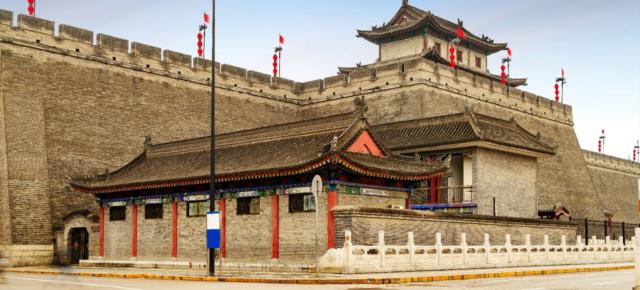 СИАНЬ. ГОРОДСКАЯ СТЕНА СИАНЯ2 день Сиань (2 ночи)Завтрак в отеле.Освобождение номеров до 12:00.Трансфер в аэропорт.Вылет в Сиань.Прибытие в Сиань.Встреча в аэропорту.Трансфер в отель.Размещение в отеле.ВНИМАНИЕ! Перелёт Шанхай-Сиань не входит в стоимость тура, оплачивается дополнительно.Размещение в Сиане в отеле Grand Dynasty Culture Hotel 4* или подобном.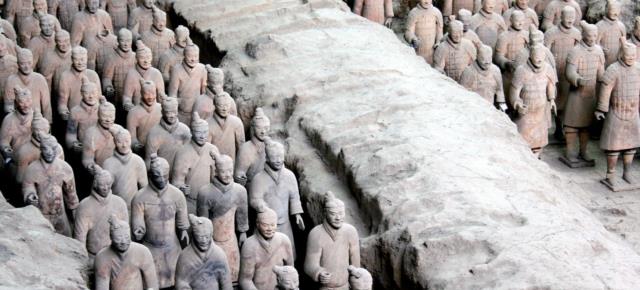 3 деньЗавтрак в отеле.«Терракотовое войско императора Цинь Шихуана»
Групповая комбинированная экскурсия с гидомТерракотовое войско императора Цинь Шихуана, обнаруженное случайно в 1974 г., является одной из главных достопримечательностей Китая. В стоимость экскурсий не включено питание и дегустации (если не предусмотрено иное).Обед в ресторане китайской кухни.Возвращение в отель.Свободное время.СИАНЬ. БОЛЬШАЯ ПАГОДА ДИКИХ ГУСЕЙ (ДАЯНЬТА)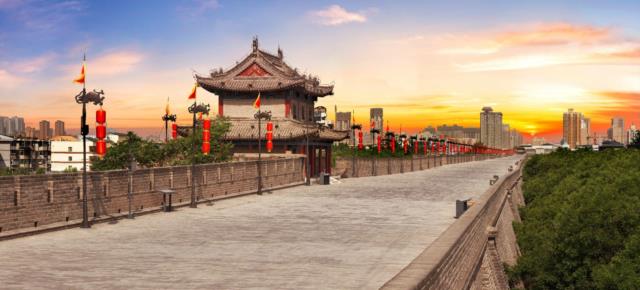 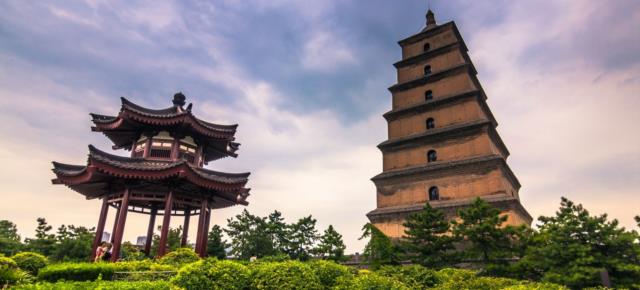 4 деньЛоян (2 ночи)Завтрак в отеле.Освобождение номеров.«Большая пагода диких гусей»
Групповая комбинированная экскурсия с гидомКирпичная пагода, построенная в Чанъане в то время, когда он был столицей китайской империи Тан. В стоимость экскурсий не включено питание и дегустации (если не предусмотрено иное).«Старинная городская стена Сианя»
Групповая комбинированная экскурсия с гидомПервая историческая достопримечательность, с которой туристы встречаются в Сиане, это Старинная городская стена, которая опоясывает древний город. В стоимость экскурсий не включено питание и дегустации (если не предусмотрено иное).Обед «Банкет пельменей».Трансфер на ж/д вокзал.Переезд в Лоян.Прибытие в Лоян.Встреча на ж/д вокзале.Размещение в отеле.Свободное время.Переезд в Лоян экспресс-поездом.Размещение в Лояне в отеле Holiday Inn Express 4* или подобном.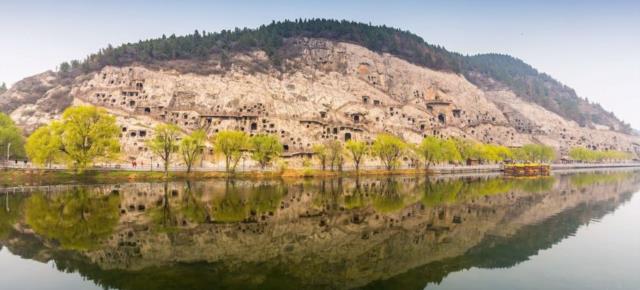 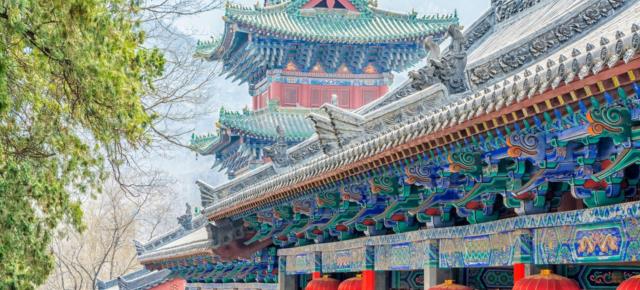 ЛОЯН. ПЕЩЕРЫ ЛУНМЭНЬ5 день Завтрак в отеле.«Комплекс пещерных храмов Лунмэнь»
Групповая комбинированная экскурсия с гидомЛунмэнь – комплекс буддийских пещерных храмов, высеченных в известняковых скалах по берегам реки Ихэ. В стоимость экскурсий не включено питание и дегустации (если не предусмотрено иное).Обед в ресторане китайской кухни.«Монастырь Шаолинь и Лес Пагод Талинь»
Групповая комбинированная экскурсия с гидомПосетите Монастырь Шаолинь – один из самых известных китайский буддистских монастырей, а также Лес Пагод Талинь – обширный комплекс из кирпичных пагод-склепов. В стоимость экскурсий не включено питание и дегустации (если не предусмотрено иное).«Ушу-шоу монахов Шаолиня»
Групповая пешеходная экскурсия с гидомШоу монахов монастыря Шаолинь. В стоимость экскурсий не включено питание и дегустации (если не предусмотрено иное).Возвращение в отель.Свободное время.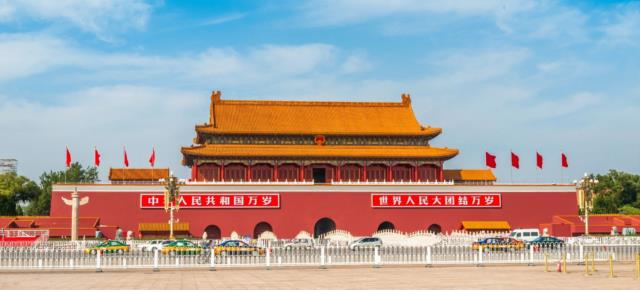 ПЕКИН. ПЛОЩАДЬ ТЯНЬАНЬМЭНЬ. ВРАТА НЕБЕСНОГО СПОКОЙСТВИЯ6 деньПекин (2 ночи)Завтрак в отеле.Освобождение номеров.Трансфер на ж/д вокзал.Выезд в Пекин.Прибытие в Пекин.Встреча на ж/д вокзале.Размещение в отеле.Свободное время.Переезд в Пекин экспресс-поездом.Размещение в Пекине в отеле Jianguo Hotspring Hotel 4* или подобный.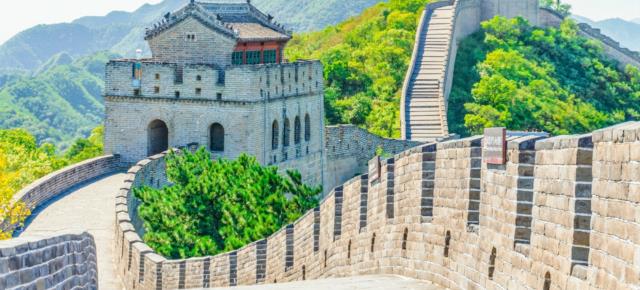 ВЕЛИКАЯ КИТАЙСКАЯ СТЕНА. УЧАСТОК БАДАЛИН. ПЕКИН7 день Завтрак в отеле.«Великая Китайская стена (Мутяньюй)»
Групповая комбинированная экскурсия с гидомКитайская Великая Стена – всемирно известный памятник исторического наследия Поднебесной. В стоимость экскурсий не включено питание и дегустации (если не предусмотрено иное).«Объекты Олимпиады-2008»
Групповая комбинированная экскурсия с гидомСпециально до дня церемонии открытия Олимпиады было построено 37 объектов, каждый из которых представляет особый архитектурный интерес. Главной спортивной ареной стал стадион «Птичье гнездо», другими не менее значимыми объектами выступили – «Водный куб». В стоимость экскурсий не включены входные билеты, питание и дегустации (если не предусмотрено иное).Ужин Утка по-пекински.Возвращение в отель.Свободное время. ПАНОРАМА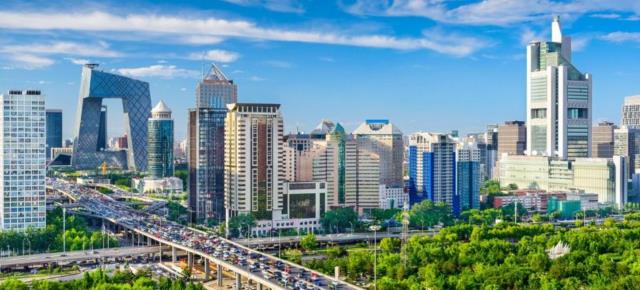 8 день Завтрак в отеле.Освобождение номеров до 12:00.Трансфер в аэропорт Пекина.ПримечанияСтоимость тура за человека при размещении в двухместном номере   8 дней – от 2083 $, оплата в рублях по текущему курсу ТО.В стоимость тура включено:Авиаперелет регулярными авиалиниямиПроживаниетрансфер и услуги русскоговорящего гида, входные билеты, переезд Шанхай–Сиань на ночном поезде в 4-местном купе и переезд Сиань–Лоян–Пекин на скоростном поезде сидячее место второго класса.Питание по программеЭкскурсии по программеМедицинская страховкаСтраховка от невыезда на сумму 1000 у.е.Данная программа тура не является официальной и не может служить основанием для рекламации. Возможно внесение изменений в программу тура и порядок ее проведения.Принимающая сторона оставляет за собой право корректировать программу в связи с возникновением непредвиденных и не зависящих от нее обстоятельств.Компания оставляет за собой право замены отелей на аналогичные, той же категории.Стоимость тура рассчитана на группу от 2 человек, индивидуальная программа на 1 человека возможна при наличии действующей визы КНР.Отели по программе:В Пекине: Xinqiao Hotel Beijing 4*, бывший Novotel Xinqiao Beijing 4*, или подобный;В Сиане: Grand Dynasty Culture Hotel 4* или подобный;В Лояне: Luoyang Peony Hotel 4* или подобный;В Шанхае: Kingtown Riverside Hotel Plaza Shanghai 4* или подобный.Входные билеты по экскурсиям по программе тура включены в стоимость тура.Заезды ежедневно 01.09.2023-07.05.20248 днейЭкскурсии, включенные в стоимость«Шанхай с прогулкой по ул.Накинлу и берегу р.Янцзы»
Групповая комбинированная экскурсия с гидом«Терракотовое войско императора Цинь Шихуана»
Групповая комбинированная экскурсия с гидом«Большая пагода диких гусей»
Групповая комбинированная экскурсия с гидом«Старинная городская стена Сианя»
Групповая комбинированная экскурсия с гидом«Комплекс пещерных храмов Лунмэнь»
Групповая комбинированная экскурсия с гидом«Монастырь Шаолинь и Лес Пагод Талинь»
Групповая комбинированная экскурсия с гидом«Ушу-шоу монахов Шаолиня»
Групповая пешеходная экскурсия с гидом«Великая Китайская стена (Мутяньюй)»
Групповая комбинированная экскурсия с гидом«Объекты Олимпиады-2008»
Групповая комбинированная экскурсия с гидом«ЗАПРЕТНЫЙ ГОРОД ГУГУН